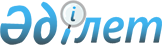 Об установлении публичного сервитутаПостановление акимата города Темиртау Карагандинской области от 12 апреля 2019 года № 17/1. Зарегистрировано Департаментом юстиции Карагандинской области 12 апреля 2019 года № 5289
      В соответствии со статьей 18, пунктом 4 статьи 69 Земельного кодекса Республики Казахстан от 20 июня 2003 года, Законом Республики Казахстан от 23 января 2001 года "О местном государственном управлении и самоуправлении в Республике Казахстан", акимат города Темиртау ПОСТАНОВЛЯЕТ:
      1. Установить акционерному обществу "Казахтелеком" публичный сервитут, сроком на 3 года на земельный участок, общей площадью 10,2342 га, без изъятия земельных участков у собственников и землепользователей, для прокладки и эксплуатации волоконно-оптической линии связи в городе Темиртау от АТС-91 по проспекту Металлургов до угла улицы Амангельды.
      2. Акционерному обществу "Казахтелеком" принять необходимые меры, вытекающие из настоящего постановления.
      3. Контроль за исполнением данного постановления возложить на заместителя акима Спабекова Галымжана Оспановича.
      4. Настоящее постановление вводится в действие со дня его первого официального опубликования.
					© 2012. РГП на ПХВ «Институт законодательства и правовой информации Республики Казахстан» Министерства юстиции Республики Казахстан
				
      Аким города 

Г. Ашимов
